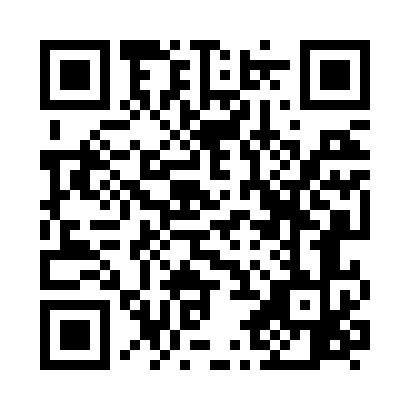 Prayer times for Eastney, Hampshire, UKMon 1 Jul 2024 - Wed 31 Jul 2024High Latitude Method: Angle Based RulePrayer Calculation Method: Islamic Society of North AmericaAsar Calculation Method: HanafiPrayer times provided by https://www.salahtimes.comDateDayFajrSunriseDhuhrAsrMaghribIsha1Mon3:024:561:086:439:2111:142Tue3:024:561:086:439:2011:143Wed3:034:571:096:429:2011:144Thu3:034:581:096:429:1911:145Fri3:044:591:096:429:1911:146Sat3:044:591:096:429:1811:147Sun3:055:001:096:429:1811:138Mon3:055:011:096:419:1711:139Tue3:065:021:106:419:1611:1310Wed3:065:031:106:419:1611:1311Thu3:075:041:106:409:1511:1212Fri3:085:051:106:409:1411:1213Sat3:085:061:106:409:1311:1114Sun3:095:081:106:399:1211:1115Mon3:095:091:106:399:1111:1116Tue3:105:101:106:389:1011:1017Wed3:115:111:106:389:0911:1018Thu3:115:121:116:379:0811:0919Fri3:125:141:116:369:0711:0920Sat3:135:151:116:369:0611:0821Sun3:135:161:116:359:0511:0722Mon3:145:171:116:349:0311:0723Tue3:155:191:116:349:0211:0624Wed3:155:201:116:339:0111:0625Thu3:165:211:116:328:5911:0526Fri3:175:231:116:318:5811:0427Sat3:175:241:116:318:5711:0328Sun3:185:261:116:308:5511:0329Mon3:205:271:116:298:5411:0030Tue3:235:281:116:288:5210:5731Wed3:255:301:116:278:5110:54